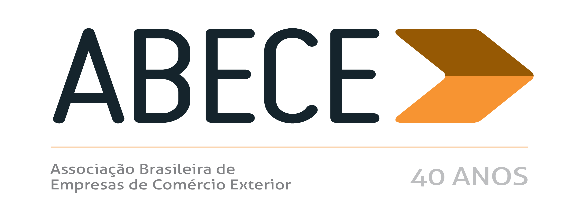 ALERTA MEDIDA DE DEFESA COMERCIAL – n° 5/2018Prezado Associado,Informamos, para conhecimento imediato e adoção das providências cabíveis, a publicação de medidas de defesa comercial referentes aos produtos abaixo.Trata-se de informação de caráter exclusivo para associados com divulgação restrita.Para cancelar o recebimento, solicitamos enviar mensagem neste e.mail.Atenciosamente,Secretaria Executiva da ABECEMAGNÉSIO METALICO (NCM  8104.11.00) ELETRODO DE GRAFITE MENORES (NCM 8545.11.00 E 3801.10.00)PAPEL CUCHE LEVE (NCM  4810.22.90) OBJETOS DE LOUÇA PARA MESA (NCM 6911.10.10, 6911.10.90, 6911.90.00 e 6912.00.00)  CANETAS ESFEROGRÁFICAS (NCM 9608.10.00)  CHAPAS DE GESSO OU DE COMPOSIÇÕES (NCM 6809.11.00)  CILINDROS DE LAMINAÇÃO (NCM 8455.30.10 e 8455.30.90)  ANEXORESOLUÇÃO CAMEX  Nº 18, DE 27 DE MARÇO DE 2018 (DOU 28/3/2018) O COMITÊ EXECUTIVO DE GESTÃO DA CÂMARA DE COMÉRCIO EXTERIOR, no uso das atribuições conferidas pelo art. 6º da Lei nº 9.019, de 30 de março de 1995, os arts. 2º, inciso XIV, e 5º, § 4º, inciso II, do Decreto nº 4.732, de 10 de junho de 2003, e o art. 2º, inciso I, do Decreto nº 8.058, de 26 de julho de 2013, e tendo em vista a deliberação de sua 154ª reunião, realizada em 22 de março de 2018, e o que consta dos autos do Processo nº 52272.002738/2016-81, resolve, ad referendum do Conselho de MinistrosArt. 1° A aplicação do direito antidumping definitivo às importações brasileiras de magnésio metálico comumente classificadas na Nomenclatura Comum do Mercosul – NCM – sob o código 8104.11.00, quando originárias de qualquer empresa da Federação da Rússia , fica prorrogada por um prazo de até cinco) anos.Parágrafo único. O direito antidumping de que trata o caput será recolhido sob a forma de alíquota específica de US$ 890,73 (oitocentos e noventa dólares estadunidenses e setenta e três centavos) por tonelada.Art. 2° Os fatos que justificam a prorrogação de que trata o art. 1º constam do Anexo a esta Resolução.Art. 3° Esta Resolução entra em vigor na data de sua publicação.YANA DUMARESQPresidente do Comitê Executivo de Gestão – Gecex, interinaRESOLUÇÃO CAMEX Nº 19, DE 27 DE MARÇO DE 2018 (DOU 28/3/2018)Aplica direito antidumping provisório, por um prazo de até 6 (seis) meses, às importações brasileiras de chapas de gesso ou de composições à base de gesso revestidas e/ou reforçadas com papel ou cartão, originárias dos Estados Unidos MexicanosO COMITÊ EXECUTIVO DE GESTÃO DA CÂMARA DE COMÉRCIO EXTERIOR, tendo em vista a deliberação de sua 154ª reunião, realizada em 22 de março de 2018, no uso da atribuição que lhe confere o art. 5°, § 4°, inciso II do Decreto nº 4.732, de 10 de junho de 2003, e com fundamento no art. 6° da Lei n° 9.019, de 30 de março de 1995, no art. 2°, inciso XV do Decreto n° 4.732, de 10 de junho de 2003, e no art. 2°, inciso I do Decreto n° 8.058, de 26 de julho de 2013,CONSIDERANDO o que consta dos autos do Processo MDIC/SECEX MDIC/SECEX 52272.000987/2017-12,RESOLVE, ad referendum do Conselho:Art. 1° Aplicar direito antidumping provisório, por um prazo de até 6 (seis) meses, às importações brasileiras de chapas de gesso ou de composições à base de gesso revestidas e/ou reforçadas com papel ou cartão, originárias dos Estados Unidos Mexicanos, comumente classificadas no subitem 6809.11.00 da Nomenclatura Comum do Mercosul – NCM, a ser recolhido sob a forma de alíquota específica fixada em dólares estadunidenses por tonelada, nos montantes abaixo especificados:Art. 2°  Tornar público o cálculo do direito antidumping provisório aplicado, conforme consta do Anexo.Art. 3° Esta Resolução entra em vigor na data de sua publicação.YANA DUMARESQPresidente do Comitê Executivo de Gestão – Gecex, interinaRESOLUÇÃO CAMEX Nº 20, DE 27 DE MARÇO DE 2018 (DOU 28/3/2018)Instaura processo de avaliação de interesse público, pelo Grupo Técnico de Avaliação de Interesse Público – GTIP, referente à aplicação de direito antidumpingdefinitivo sobre as importações brasileiras de eletrodos de grafite menores, originárias da República Popular da China.O COMITÊ EXECUTIVO DE GESTÃO DA CÂMARA DE COMÉRCIO EXTERIOR, tendo em vista a deliberação de sua 154ª reunião, realizada em 22 de março de 2018, no uso da atribuição que lhe confere o art. 5°, § 4°, inciso II do Decreto nº 4.732, de 10 de junho de 2003, e com fundamento no art. 3°, § 5° do Decreto n° 8.058, de 26 de julho de 2013 e no art. 11 da Resolução CAMEX n° 29, de 7 de abril de 2017,CONSIDERANDO o disposto na Resolução CAMEX nº 5, de 28 de janeiro de 2015, e o que consta do processo SAIN/MF n° 12120.100066/2018-59,RESOLVE, ad referendum do Conselho:Art. 1° Instaurar processo de avaliação de interesse público pelo Grupo Técnico de Avaliação de Interesse Público - GTIP, referente à aplicação de direito antidumping definitivo, por até 5 (cinco) anos, às importações brasileiras de eletrodos de grafite menores, com diâmetro de até 450mm (18 polegadas), de qualquer comprimento, usinados ou não usinados, montados ou desmontados, dos tipos utilizados em fornos elétricos, comumente classificados nos itens 8545.11.00 (eletrodos de grafite usinados) e 3801.10.00 (eletrodos de grafite não usinados) da Nomenclatura Comum do MERCOSUL – NCM, originárias da República Popular da China.Art. 2° Esta Resolução entra em vigor na data de sua publicação.YANA DUMARESQPresidente do Comitê Executivo de Gestão – Gecex, interinaRESOLUÇÃO CAMEX N° 25, DE 05 DE ABRIL DE 2018 (DOU 09/4/2018)Prorroga direito antidumping definitivo, por um prazo de até 5 (cinco) anos, aplicado às importações brasileiras de papel cuchê leve originárias da Alemanha, Bélgica, Finlândia e Suécia.O COMITÊ EXECUTIVO DE GESTÃO DA CÂMARA DE COMÉRCIO EXTERIOR, no uso das atribuições conferidas pelo art. 6º da Lei nº 9.019, de 30 de março de 1995, os arts. 2º, inciso XV, e 5º, § 4º, inciso II, do Decreto nº 4.732, de 10 de junho de 2003, e o art. 2º, inciso I, do Decreto nº 8.058, de 26 de julho de 2013, e tendo em vista a deliberação de sua 154ª reunião, realizada em 22 de março de 2018, e o que consta dos autos do Processo nº 52272.002734/2016-01, resolve, ad referendum do Conselho de Ministros:Art. 1º A aplicação do direito antidumping definitivo às importações brasileiras de papel cuchê leve comumente classificadas no subitem 4910.22.90 da Nomenclatura Comum do Mercosul - NCM, quando originárias da Alemanha, Bélgica, Finlândia e Suécia, fica prorrogada por até cinco anos, a ser recolhido sob a forma das seguintes alíquotas específicas fixadas em dólares estadunidenses por tonelada:Parágrafo único. O direito antidumping de que trata o caput não inclui o papel cuchê leve em tiras ou rolos de largura não superior a quinze centímetros ou em folhas nas quais nenhum lado exceda trezentos e sessenta milímetros, quando não dobradas, comumente classificado no código 4810.22.10 da NCM.Art. 2º Os fatos que justificam a prorrogação de que trata o art. 1º constam do Anexo.Art. 3º Esta Resolução entra em vigor na data de sua publicação.MARCOS JORGEPresidente do Comitê Executivo de Gestão – Gecex, InterinoPORTARIA SECEX Nº 14, DE 21 DE MARÇO DE 2018 (D.O.U. de 22/03/2018)O SECRETÁRIO DE COMÉRCIO EXTERIOR, SUBSTITUTO, DO MINISTÉRIO DA INDÚSTRIA, COMÉRCIO EXTERIOR E SERVIÇOS, no uso de suas atribuições previstas no art. 3o da Resolução CAMEX no 80, de 9 de novembro de 2010, regulamentada pela Portaria SECEX no 38, de 18 de maio de 2015, e tendo em vista a Lei no 12.546, de 14 de dezembro de 2011 e o disposto no Acordo sobre Regras de Origem da Organização Mundial de Comércio - OMC, promulgado pelo Decreto no 1.355, de 30 de dezembro de 1994, decide: Art. 1º Encerrar a revisão do procedimento especial de verificação de origem não preferencial, com a manutenção da desqualificação da origem Tailândia para o produto objetos de louça para mesa, classificado nos subitens 6911.10.10, 6911.10.90, 6911.90.00 e 6912.00.00 da Nomenclatura Comum do Mercosul (NCM), declarado como produzido pela empresa ARTWAY CO. LTD. Art. 2º Indeferir as licenças de importação solicitadas pelos importadores brasileiros referentes ao produto e produtor mencionados no art. 1o, quando a origem declarada for Tailândia. RENATO AGOSTINHO DA SILVAPORTARIA SECEX Nº 16, DE 4 DE ABRIL DE 2018 (D.O.U. de 05/04/2018) (Retificada no D.O.U. de 09/04/2018) O SECRETÁRIO DE COMÉRCIO EXTERIOR DO MINISTÉRIO DA INDÚSTRIA, COMÉRCIO EXTERIOR E SERVIÇOS, no uso de suas atribuições previstas no art. 3o da Resolução CAMEX n o 80, de 9 de novembro de 2010, regulamentada pela Portaria SECEX no 38, de 18 de maio de 2015, e tendo em vista a Lei no 12.546, de 14 de dezembro de 2011 e o disposto no Acordo sobre Regras de Origem da Organização Mundial de Comércio - OMC, promulgado pelo Decreto no 1.355, de 30 de dezembro de 1994, decide: Art. 1º Encerrar a revisão do procedimento especial de verificação de origem não preferencial, com a qualificação da origem Índia para o produto objetos de louça, classificado nos subitens 6911.10.10, 6911.10.90, 6911.90.00 e 6912.00.00 da Nomenclatura Comum do Mercosul (NCM), declarado como produzido pela empresa RAGHUVAR INDIA LTD. Art. 2º Deferir as licenças de importação solicitadas pelos importadores brasileiros referentes ao produto e produtor mencionados no art. 1º , quando a origem declarada for Índia. ABRÃO MIGUEL ÁRABE NETOPORTARIA SECEX Nº 17, DE 4 DE ABRIL DE 2018 (D.O.U. de 05/04/2018) (Retificada no D.O.U. de 09/04/2018) O SECRETÁRIO DE COMÉRCIO EXTERIOR DO MINISTÉRIO DA INDÚSTRIA, COMÉRCIO EXTERIOR E SERVIÇOS, no uso de suas atribuições previstas no art. 3o da Resolução CAMEX n o 80, de 9 de novembro de 2010, regulamentada pela Portaria SECEX no 38, de 18 de maio de 2015, e tendo em vista a Lei no 12.546, de 14 de dezembro de 2011 e o disposto no Acordo sobre Regras de Origem da Organização Mundial de Comércio - OMC, promulgado pelo Decreto no 1.355, de 30 de dezembro de 1994, decide: Art. 1º Encerrar a revisão do procedimento especial de verificação de origem não preferencial, com a desqualificação da origem Índia para o produto canetas, classificado no subitem 9608.10.00 da Nomenclatura Comum do Mercosul (NCM), declarado como produzido pela empresa MILLENNIUM WRITING PRODUCTS PVT LTD. Art. 2º Indeferir as licenças de importação solicitadas pelos importadores brasileiros referentes ao produto e produtor mencionados no art. 1o , quando a origem declarada for Índia. ABRÃO MIGUEL ÁRABE NETOCIRCULAR SECEX Nº 14, DE 23 DE MARÇO DE 2018 (DOU 26/3/2018)O SECRETÁRIO DE COMÉRCIO EXTERIOR DO MINISTÉRIO DA INDÚSTRIA, COMÉRCIO EXTERIOR E SERVIÇOS, nos termos do Acordo sobre a Implementação do Artigo VI do Acordo Geral sobre Tarifas e Comércio - GATT 1994, aprovado pelo Decreto Legislativo no 30, de 15 de dezembro de 1994, e promulgado pelo Decreto no 1.355, de 30 de dezembro de 1994, de acordo com o disposto no art. 5o do Decreto no 8.058, de 26 de julho de 2013, e tendo em vista o que consta do Processo MDIC/SECEX 52272.001246/2017-59 e do Parecer no 02, de 21 de março de 2018, elaborado pelo Departamento de Defesa Comercial - DECOM desta Secretaria, e por terem sido apresentados elementos suficientes que indicam a prática de dumping nas exportações da República Popular da China para o Brasil do produto objeto desta circular, e de dano à indústria doméstica resultante de tal prática, decide: 1. Iniciar investigação para averiguar a existência de dumping nas exportações da República Popular da China para o Brasil de cilindros de laminação, de ferro ou aço fundidos, com diâmetro externo da mesa de trabalho igual ou superior a 250 mm, mas não superior a 1.850 mm, e com comprimento da mesa de trabalho igual ou superior a 150 mm, mas não superior a 1.300 mm classificados nos itens 8455.30.10 e 8455.30.90 da Nomenclatura Comum do MERCOSUL - NCM, e de dano à indústria doméstica decorrente de tal prática. 1.1. Tornar públicos os fatos que justificaram a decisão de abertura da investigação, conforme o anexo à presente circular. 1.2. A data do início da investigação será a da publicação desta circular no Diário Oficial da União - D.O.U. 2. A análise dos elementos de prova de dumping considerou o período de julho de 2016 a junho de 2017. Já o período de análise de dano considerou o período de julho de 2012 a junho de 2017. 3. A participação das partes interessadas no curso desta investigação de defesa comercial deverá realizar-se necessariamente por meio do Sistema DECOM Digital (SDD), de acordo com a Portaria SECEX nº 58, de 29 de julho de 2015. O endereço do SDD é http://decomdigital.mdic.gov.br. 4. De acordo com o disposto no § 3o do art. 45 do Decreto n o 8.058, de 2013, deverá ser respeitado o prazo de vinte dias, contado a partir da data da publicação desta circular no D.O.U., para que outras partes que se considerem interessadas e seus respectivos representantes legais solicitem, por meio do SDD, sua habilitação no referido processo. 5. A participação das partes interessadas no curso desta investigação de defesa comercial deverá realizar-se por meio de representante legal habilitado junto ao DECOM, por meio da apresentação da documentação pertinente no SDD. A intervenção em processos de defesa comercial de representantes legais que não estejam habilitados somente será admitida nas hipóteses previstas na Portaria SECEX nº 58, de 2015. A regularização da habilitação dos representantes que realizarem estes atos deverá ser feita em até 91 dias após o início da investigação, sem possibilidade de prorrogação. A ausência de regularização da representação nos prazos e condições previstos fará com que os atos a que fazem referência este parágrafo sejam havidos por inexistentes. 6. A representação de governos estrangeiros dar-se-á por meio do chefe da representação oficial no Brasil ou por meio de representante por ele designado. A designação de representantes deverá ser protocolada, por meio do SDD, junto ao DECOM em comunicação oficial da representação correspondente. 7. Na forma do que dispõe o art. 50 do Decreto no 8.058, de 2013, serão remetidos questionários aos produtores ou exportadores conhecidos, aos importadores conhecidos e aos demais produtores domésticos, conforme definidos no § 2o do art. 45, que disporão de trinta dias para restituí-los, por meio do SDD, contados da data de ciência. Presume-se que as partes interessadas terão ciência de documentos impressos enviados pelo DECOM 5 (cinco) dias após a data de seu envio ou transmissão, no caso de partes interessadas nacionais, e 10 (dez) dias, caso sejam estrangeiras, conforme o art. 19 da Lei nº 12.995, de 18 de junho de 2014. As respostas aos questionários da investigação apresentadas no prazo original de 30 (trinta) dias serão consideradas para fins de determinação preliminar com vistas à decisão sobre a aplicação de direito provisório, conforme o disposto nos arts. 65 e 66 do citado diploma legal. 8. Em virtude do grande número de produtores/exportadores da República Popular da China identificados nos dados detalhados de importação brasileira, de acordo com o disposto no inciso II do art. 28 do Decreto no 8.058, de 2013, serão selecionados, para o envio do questionário, os produtores ou exportadores responsáveis pelo maior percentual razoavelmente investigável do volume de exportações do país e x p o r t a d o r. 9. De acordo com o previsto nos arts. 49 e 58 do Decreto n o 8.058, de 2013, as partes interessadas terão oportunidade de apresentar, por meio do SDD, os elementos de prova que considerem pertinentes. As audiências previstas no art. 55 do referido decreto deverão ser solicitadas no prazo de cinco meses, contado da data de início da investigação, e as solicitações deverão estar acompanhadas da relação dos temas específicos a serem nela tratados. Ressalte-se que somente representantes devidamente habilitados poderão ter acesso ao recinto das audiências relativas aos processos de defesa comercial e se manifestar em nome de partes interessadas nessas ocasiões. 10. Na forma do que dispõem o § 3o do art. 50 e o parágrafo único do art. 179 do Decreto no 8.058, de 2013, caso uma parte interessada negue acesso às informações necessárias, não as forneça tempestivamente ou crie obstáculos à investigação, o DECOM poderá elaborar suas determinações preliminares ou finais com base nos fatos disponíveis, incluídos aqueles disponíveis na petição de início da investigação, o que poderá resultar em determinação menos favorável àquela parte do que seria caso a mesma tivesse cooperado. 11. Caso se verifique que uma parte interessada prestou informações falsas ou errôneas, tais informações não serão consideradas e poderão ser utilizados os fatos disponíveis. 12. Esclarecimentos adicionais podem ser obtidos pelo telefone +55 61 2027-9298/8264 ou pelo endereço eletrônico c i l i n d r o s a d @ m d i c . g o v. b r. ABRÃO MIGUEL ÁRABE NETOCIRCULAR SECEX No 15, DE 11 DE ABRIL DE 2018(DOU 12/4/2018)O SECRETÁRIO DE COMÉRCIO EXTERIOR, DO MINISTÉRIO DA INDÚSTRIA, COMÉRCIO EXTERIOR E SERVIÇOS, nos termos do Acordo sobre a Implementação do Artigo VI do Acordo Geral sobre Tarifas e Comércio - GATT 1994, aprovado pelo Decreto Legislativo no 30, de 15 de dezembro de 1994, e promulgado pelo Decreto no 1.355, de 30 de dezembro de 1994, de acordo com o disposto no art. 5o do Decreto no 8.058, de 26 de julho de 2013, e tendo em vista o que consta do Processo MDIC/SECEX 52272.002734/2016-01 e do Parecer no 4, de 6 de fevereiro de 2018, elaborado pelo Departamento de Defesa Comercial - DECOM desta Secretaria, decide: 1. Encerrar a revisão da medida antidumping instituída pela Resolução CAMEX nº 25, de 19 de abril de 2012, publicada no Diário Oficial da União (D.O.U.) de 23 de abril de 2012, iniciada por intermédio da Circular SECEX no 19, de 19 de abril de 2017, publicada no D.O.U. de 20 de abril de 2017, sem prorrogação da referida medida relativa ao Canadá e aos Estados Unidos da América, uma vez que não houve comprovação da probabilidade de retomada do dano à indústria doméstica decorrente da provável retomada de dumping nas exportações desses países para o Brasil de papel cuchê leve, classificado no subitem 4810.22.90 da Nomenclatura Comum do MERCOSUL - NCM, no caso de extinção da medida antidumping em questão, nos termos do art. 106 do Decreto no 8.058, de 2013. 2. Os fatos que justificaram essa decisão foram tornados públicos por meio do Anexo à Resolução CAMEX no 25, de 5 de abril de 2018, publicada no D.O.U. de 9 de abril de 2018. 3. Esta Circular entra em vigor na data de sua publicação no Diário Oficial da União. ABRÃO MIGUEL ÁRABE NETOOrigemProdutor/ExportadorDireito Antidumping Provisório (em US$/t)MéxicoPanel Rey29,45MéxicoUSG105,68MéxicoDemais105,68OrigemProdutor/ExportadorDireito Antidumping Definitivo (em US$/t)FinlândiaUPM-Kymmene Corporation133,74FinlândiaStora Enso Oyj133,74FinlândiaSappi Finland I Oy.133,74FinlândiaDemais595,29AlemanhaStora Enso Kabel GmbH106,77AlemanhaNorske Skog Walsum GmbH45,94AlemanhaDemais106,77BélgicaSappi Lanaken N.V.96,96BélgicaDemais96,96SuéciaTodos133,74